Supplementary Fig. 3. Forrest plot of subgroup analysis in the HBeAg-negative population.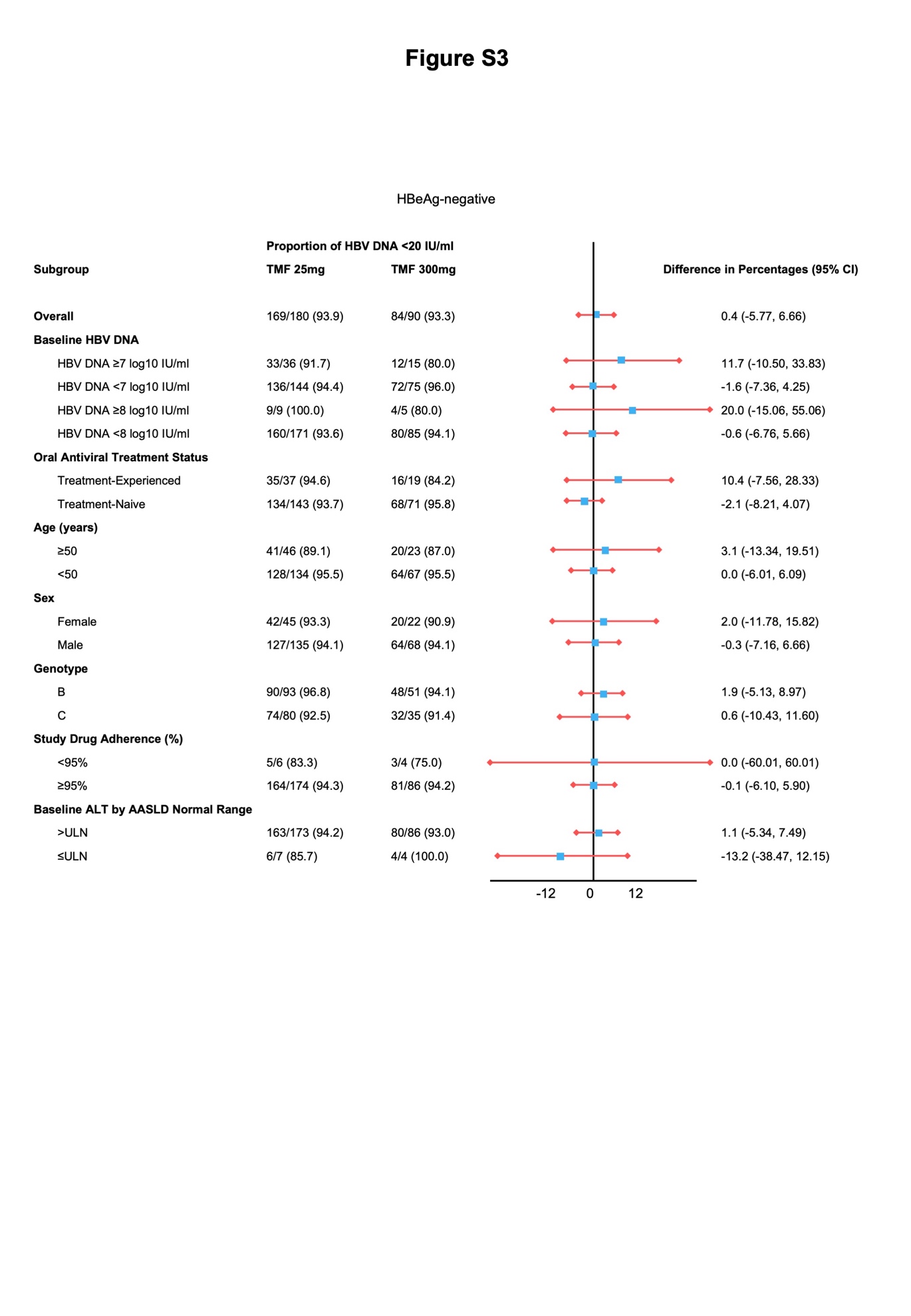 